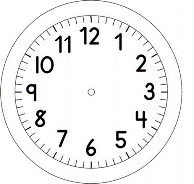 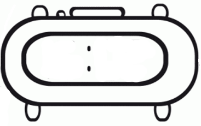 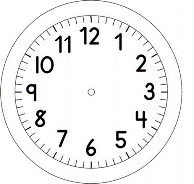 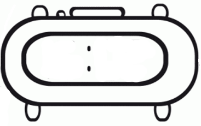 MATEMÁTICA- on-line PINTE OS NÚMEROS QUE VEM DEPOIS DO 5.PINTE OS NÚMEROS QUE VEM DEPOIS DO 3.PINTE OS NÚMEROS QUE VEM DEPOIS DO 0.VI. QUEM VEM DEPOIS DO 4?               ,               ,               ,              ,               ....QUEM VEM IMEDIATAMENTE DEPOIS DO 4?               .QUEM VEM ANTES DO 4?               ,               ,               ,              .QUEM VEM IMEDIATAMENTE ANTES DO 4?               .QUEM VEM DEPOIS DO 6?               ,               ,               ,              ,               ....QUEM VEM IMEDIATAMENTE DEPOIS DO 6?               .QUEM VEM ANTES DO 6?               ,               ,               ,              ,               ,                .QUEM VEM IMEDIATAMENTE ANTES DO 6?               .